هو الأبهى - ای بقایای آن نفس مقدّس آن جان پاکحضرت عبدالبهاءاصلی فارسی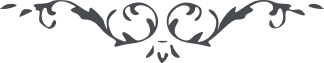 مناجات – من آثار حضرت عبدالبهاء – بشارة النور، ۱٤٤ بديع، صفحه ۱۰٤﴿ هو الابهی ﴾ای بقایای آن نفس مقدّس آن جان پاک از اوج اعلای افلاک در ملکوت ابهی ناظر بشماست و ناطق بثنا که ای منتسبین و متعلّقین شادی کنید و آزادی و وجد و طرب نمائید و شادمانی که من از آن عالم آلوده آزاد گشتم و در خلوتخانهٴ ملکوت و صومعهٴ لاهوت مستریح و آسوده گشتم و از دست ساقی عنایت جام احدیّت نوشیدم و از جمال رحمانیّت شهد لقا چشیدم ای کاش صد هزار جان داشتم و فدای محبوب یکتا مینمودم و صد هزار سر داشتم و قربان دلبر یکتا میکردم از شهادت مسرور باشید نه مقهور مشعوف باشید نه ملهوف و البهاء علیک (ع ع)